Konkurs literacki „Esperanto łączy ludzi”na opowiadanie pt.„Jestem obywatelem świata”Książnica Podlaska im. Łukasza Górnickiego w Białymstoku i Białostockie Towarzystwo Esperantystówogłaszają 9. edycję konkursu literackiego „Esperanto łączy ludzi” na opowiadanie pt. „Jestem obywatelem świata.”Konkurs został objęty Honorowym Patronatem Prezydenta Miasta Białegostoku
REGULAMIN KONKURSUI. Cele konkursu1. Krzewienie idei esperanta i języka zainicjowanego przez białostoczanina Ludwika Łazarza Zamenhofa, jako uniwersalnego, ponadnarodowego środka porozumiewania się ludzi.2. Inspirowanie wszystkich do czytania literatury pięknej.3. Stworzenie szansy na ujawnienie i pogłębienie talentów literackich poprzez napisanie i poddanie ocenie tekstu literackiego.4. Próba oceny świata, który nas otacza, w kontekście wspólnego języka.II. UczestnicyMłodzież powyżej 15. roku życia i dorośli.III. OrganizatorzyBiałostockie Towarzystwo Esperantystów, Książnica Podlaska im. Łukasza Górnickiego w Białymstoku, w dalszej części regulaminu zwani Organizatorami.Osoby odpowiedzialne za realizację konkursu:Przemysław Wierzbowski 				e-mail: pwierzbowski@gmail.com Elżbieta Karczewska 					e-mail: f14kp@ksiaznicapodlaska.plIV. Warunki stawiane pracom konkursowym1. Prace powinny być napisane samodzielnie według własnych pomysłów. Użycie w zgłoszonej do konkursu pracy istniejących prac osób trzecich we fragmentach lub całości oraz przedstawienie ich, jako własnych jest naganne i może rodzić konsekwencje prawne.2. Prace nie powinny być dotąd publikowane.3. Prace mogą być przedstawione w języku polskim lub w esperancie. Zagraniczni autorzy prac akceptują fakt przetłumaczenia ich prac na język polski przez Organizatorów konkursu. Mile widziane będą autorskie tłumaczenia z esperanto na język polski.4. Objętość pracy napisanej nie powinna przekroczyć 3 stron znormalizowanego maszynopisu (po 1800 znaków każda, w tym spacje i znaki interpunkcyjne, czcionki Times New Roman w stopniu 13 przy odstępie podwójnym).5. Pracę należy przedstawić w jednej z form:a) na nośniku CD (przesyłka pocztowa lub osobiście doręczona) – praca powinna zostać podpisana pseudonimem, b) przesłać e-mailem na adres f14kp@ksiaznicapodlaska.pl (tylko tekst literacki),c) do pracy powinna zostać dołączona karta zgłoszeniowa – wypełniona i podpisana [przez Autora oraz w przypadku osób niepełnoletnich przez rodzica/opiekuna prawnego]  – prace bez karty zgłoszeniowej nie będą rozpatrywane.6. Prace nadesłane na konkurs stają się automatycznie po ich przesłaniu własnością Organizatorów i mogą być wykorzystane na wystawach i w wydawnictwach promujących esperanto, Książnicę Podlaską im. Łukasza Górnickiego w Białymstoku i Białystok. Nadesłanie pracy na konkurs jest równoznaczne 
z kompleksowym przeniesieniem autorskich praw majątkowych wraz z przeniesieniem własności egzemplarza pracy na Organizatorów.V. Ocena pracPrace będą oceniane przez Jury złożone z osób delegowanych przez Organizatorów.VI. NagrodyOrganizatorzy przewidują przyznanie nagród rzeczowych dla 3 najlepszych prac oraz 7 wyróżnień. Wszystkie 10 nagrodzonych i wyróżnionych utworów ukaże się w zeszytach literackich „Bjalistokaj kajeroj n-ro 9” w 2 wersjach językowych: po polsku i w esperancie. Prace nagrodzone i wyróżnione będą przedstawione w czasie  20. Białostockich Dni Zamenhofa i na stronie Towarzystwa, na Facebooku fb.com/bjalistoko, a praca nagrodzona Nagrodą Główną dodatkowo na stronach espero.bialystok.pl, ksiaznicapodlaska.pl.VII. Składanie pracPrace można składać do 30 września 2019 roku osobiście w Centrum Zamenhofa przy 
ul. Warszawskiej 19 – „Esperanto-Libraro” w godz. 13.00–17.00 lub przesłać w dobrze zabezpieczonej kopercie na adres:Białostockie Towarzystwo Esperantystów 15-001 Białystok 1, skr. poczt. 67 z dopiskiem 
Konkurs Literacki „Jestem obywatelem świata.”.Ogłoszenie wyników i wręczenie nagród nastąpi w dniu 14 grudnia 2019 r. w trakcie 20. Białostockich Dni Zamenhofa.W razie pytań prosimy o kontakt na adres e-mail: f14kp@ksiaznicapodlaska.pl lub pod tel. 48.791 856 034Przemysław Wierzbowski, Prezes BTE                                    Jolanta Gadek, Dyrektor Książnicy PodlaskiejBiałystok, dnia 1 marca 2019.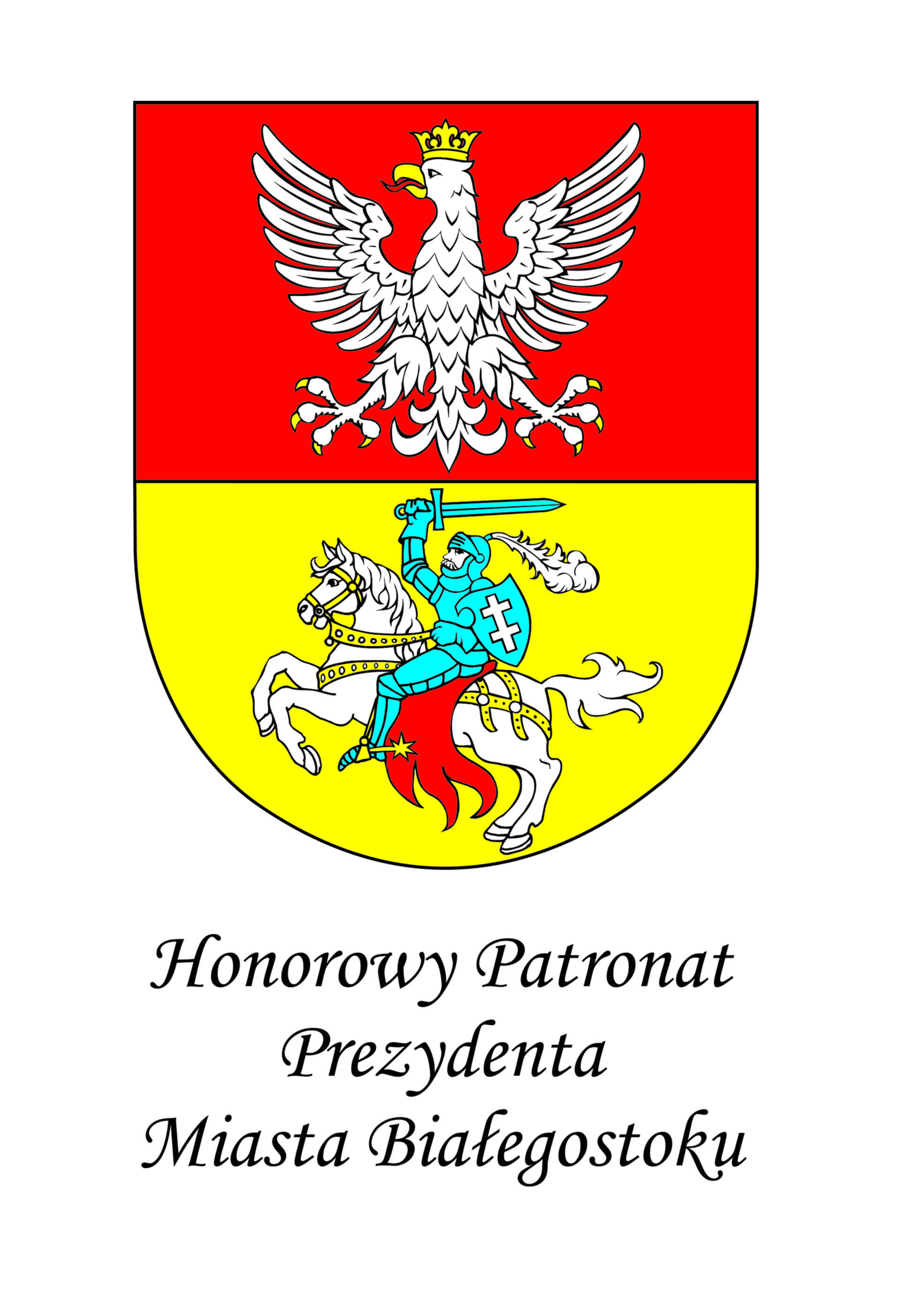 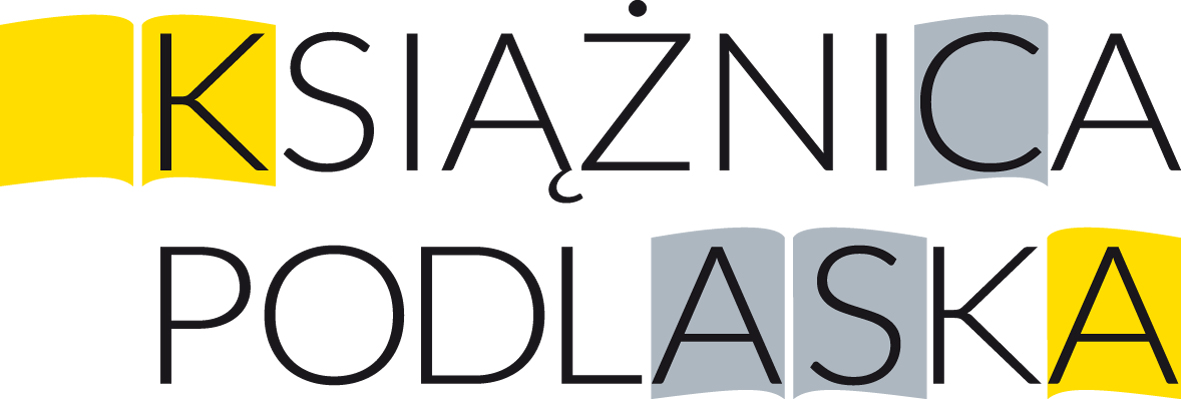 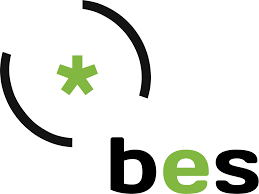 KARTA ZGŁOSZENIAna Konkurs literacki „Esperanto łączy ludzi”na opowiadanie pt. „Jestem obywatelem świata”Imię i nazwisko uczestnika/opiekuna prawnego ………….……………………………………………………………………Pseudonim uczestnika.………………………………………………………………………………………………………………………Adres e-mail:……………………………………………………………………………………………………………………………………...UWAGA: złożenie oświadczenia o treści poniżej zaznacza się znakiem X w polu ☐ (niepotrzebne skreślić).Niniejszym zgłaszam do Konkursu literackiego na opowiadanie pt. „Jestem obywatelem świata” przygotowaną pracę oraz jednocześnie:☐Oświadczam, że zapoznałem/zapoznałam się z treścią Regulaminu Konkursu oraz akceptuję wszystkiej jego postanowienia.☐Oświadczam, iż przysługuje mi wyłączne prawo autorskie (osobiste i majątkowe) do dzieła zgłoszonego na Konkurs; ☐Oświadczam, że prawa osobiste i majątkowe do zgłoszonego Dzieła nie są w żaden sposób ograniczone lub obciążone prawami osób trzecich oraz że Dzieło nie narusza praw osób trzecich; ☐Oświadczam, że nie udzieliłem żadnej osobie licencji uprawniającej do korzystania ze zgłaszanego Dzieła; ☐Oświadczam, że przekazuję Organizatorom prawa do rozporządzania Dziełem na wszystkich polach eksploatacji a w szczególności:1) trwałe lub czasowe utrwalanie lub zwielokrotnianie w całości lub w części, jakimikolwiek środkami 
i w jakiejkolwiek formie, niezależnie od formatu, systemu lub standardu, w tym techniką drukarską, techniką zapisu magnetycznego, techniką cyfrową lub przez wprowadzanie do pamięci komputera oraz trwałe lub czasowe utrwalanie lub zwielokrotnianie takich zapisów, włączając w to sporządzanie kopii oraz dowolne korzystanie i rozporządzanie tymi kopiami,2) wprowadzanie do obrotu, użyczanie lub najem oryginału albo egzemplarzy Dzieła,3) publiczne rozpowszechnianie, w szczególności wyświetlanie, publiczne odtwarzanie, nadawanie 
i reemitowanie w dowolnym systemie lub standardzie, a także publiczne udostępnianie Dzieła w ten sposób, aby każdy mógł mieć do niego dostęp w miejscu i czasie przez siebie wybranym, w szczególności elektroniczne udostępnianie na żądanie,4) rozpowszechnianie w formie druku,5) rozpowszechnianie w sieci Internet oraz w sieciach zamkniętych,6) zapisu cyfrowego, przekazu multimedialnego,7) wykorzystywanie Dzieła lub jego dowolnych części do prezentacji,8) prawo do wykorzystania Dzieła do celów marketingowych lub promocji, w tym reklamy, sponsoringu, promocji sprzedaży, a także do oznaczania lub identyfikacji produktów i usług oraz innych przejawów działalności, przedmiotów jego własności, a także dla celów edukacyjnych i szkoleniowych,9) prawo do rozporządzania opracowaniami Dzieła oraz prawo udostępniania ich do korzystania.☐Wyrażam zgodę na przetwarzanie danych osobowych moich/mojego dziecka do celów przeprowadzenia Konkursu zgodnie z Rozporządzeniem Parlamentu Europejskiego i Rady (UE) 2016/679 z dnia 27 kwietnia 2016 r. w sprawie ochrony osób fizycznych w związku z przetwarzaniem danych osobowych i w sprawie swobodnego przepływu takich danych oraz uchylenia dyrektywy 95/46/WE (ogólne rozporządzenie o ochronie danych Dz.U.UE.L.2016.113.1) oraz Ustawą z dn. 10 maja 2018  r. o ochronie danych osobowych (Dz. U. z 2018 r. poz. 1000).…………………………………………………………………………..		…………………………………………………………………..data, podpis rodzica/opiekuna prawnego				data, czytelny podpis Autora[w przypadku osób niepełnoletnich]Klauzula informacyjnaZgodnie z art. 13 Rozporządzenia Parlamentu Europejskiego i Rady (UE) 2016/679 z dnia 27 kwietnia 2016 r. w sprawie ochrony osób fizycznych w związku z przetwarzaniem danych osobowych i w sprawie swobodnego przepływu takich danych oraz uchylenia dyrektywy 95/46/WE (ogólne rozporządzenie o ochronie danych Dz.U.UE.L.2016.113.1) informujemy, iż:administratorem Pani/Pana danych osobowych jest Książnica Podlaska im. Łukasza Górnickiego w Białymstoku z siedzibą w Białymstoku przy ul. Marii Skłodowskiej-Curie 14A, 15-097 Białystok;Książnica Podlaska wyznaczyła inspektora ochrony danych, z którym można się skontaktować poprzez e-mail: iod@ksiaznicapodlaska.pl w każdej sprawie dotyczącej przetwarzania Pani/Pana danych osobowych;Pani/Pana dane osobowe przetwarzane będą w celu: realizacji konkursu literackiego „Warto uczyć się języka esperanto, ponieważ...” organizowanego w Książnicy Podlaskiej im. Łukasza Górnickiego w Białymstoku;Pani/Pana dane osobowe będą przetwarzane w zakresie: danych identyfikacyjnych: nazwisko, imię, pseudonim, adres e-mail;odbiorcą Pani/Pana danych osobowych będzie współorganizator - Białostockie Towarzystwo Esperantystów;Pani/Pana dane osobowe nie będą przekazywane do państwa trzeciego;Pani/Pana dane osobowe będą przetwarzane do wyłonienia osób nagrodzonych w konkursie, następnie zostaną one usunięte; po rozstrzygnięciu konkursu przetwarzane będą nazwiska i imiona osób nagrodzonych w postaci wydruku publikacji przez czas nieokreślony.posiada Pani/Pan prawo dostępu do treści swoich danych oraz prawo ich sprostowania, usunięcia, ograniczenia przetwarzania, prawo do przenoszenia danych, prawo wniesienia sprzeciwu;ma Pani/Pan prawo wniesienia skargi do organu nadzorczego gdy uzna Pani/Pan, iż przetwarzanie danych osobowych Pani/Pana dotyczących narusza przepisy ogólnego rozporządzenia o ochronie danych osobowych z dnia 27 kwietnia 2016 r.;podanie przez Panią/Pana danych osobowych jest dobrowolne;Pani/Pana dane osobowe nie będą podlegały profilowaniu.